Christ the King Fellowship Presbyterian Church September 6th, 2020 - 10AM#love Welcome & Prelude (“Variations on “For All The Saints”) arr. Richard Proulx) 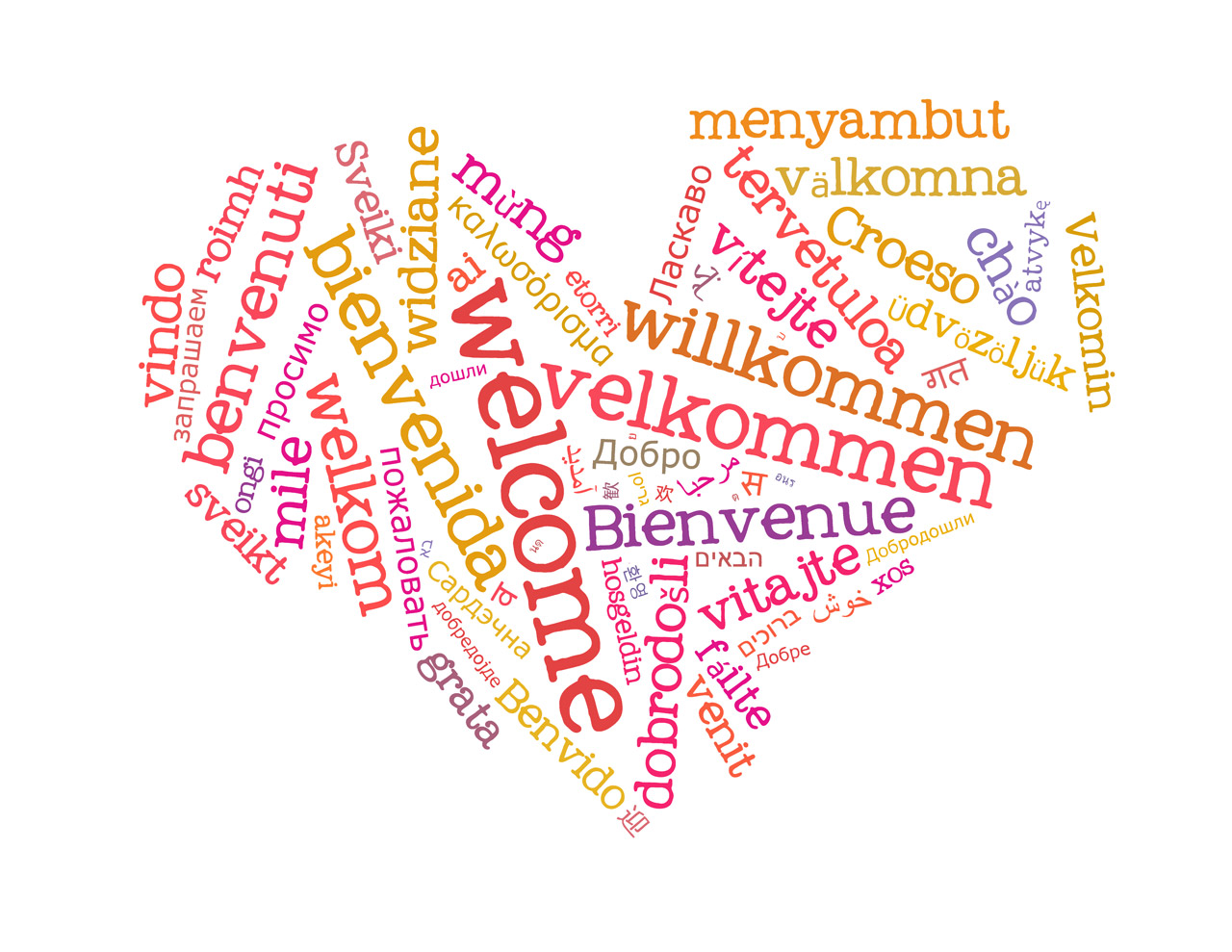 Welcome 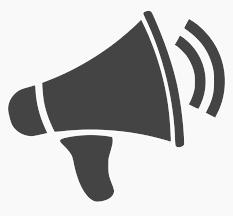 Call to Worship (Psalm 118:24): This is the day that the Lord has made!  We will rejoice & be glad in it!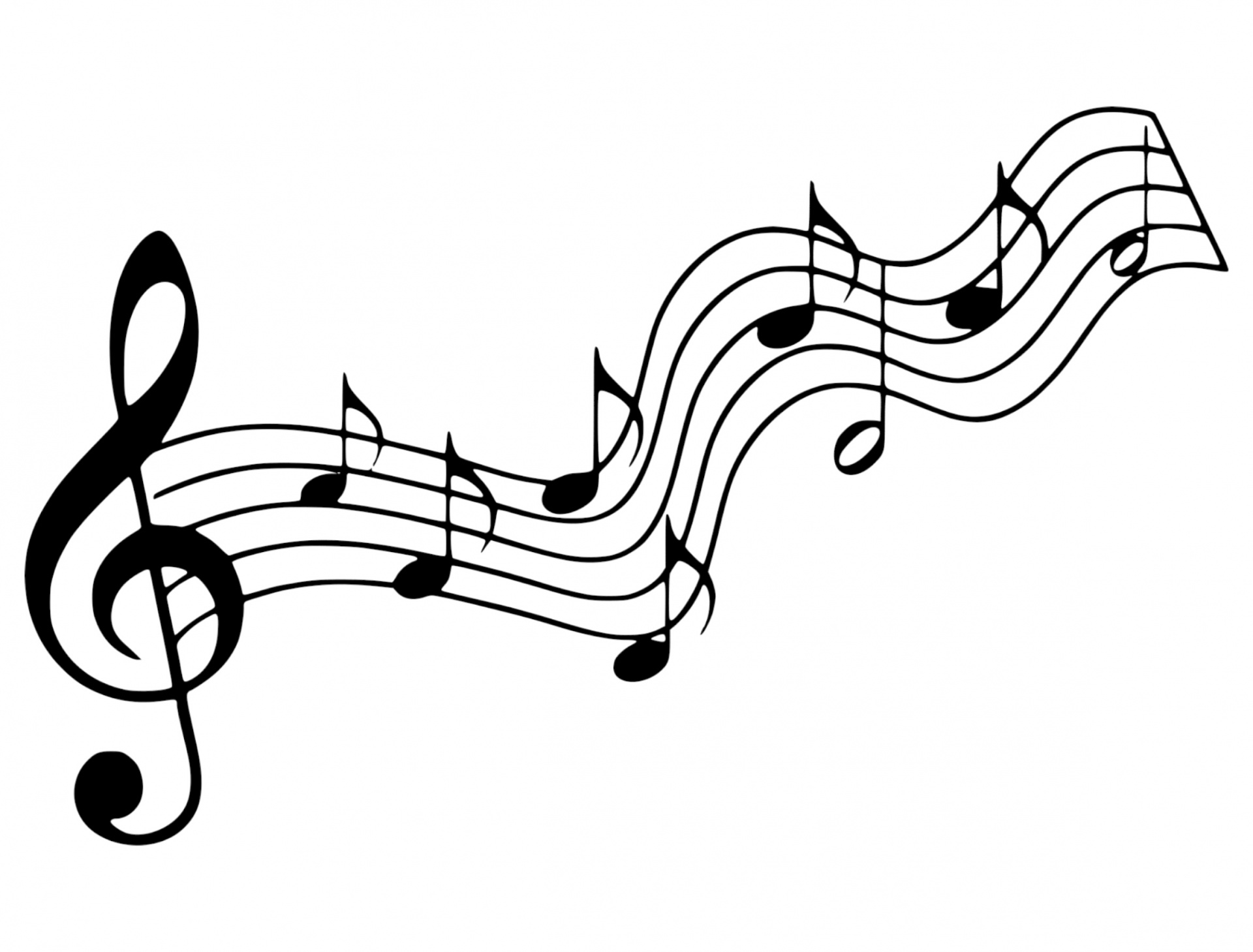 Music (Cantor)  “Let Us Break Bread Together” 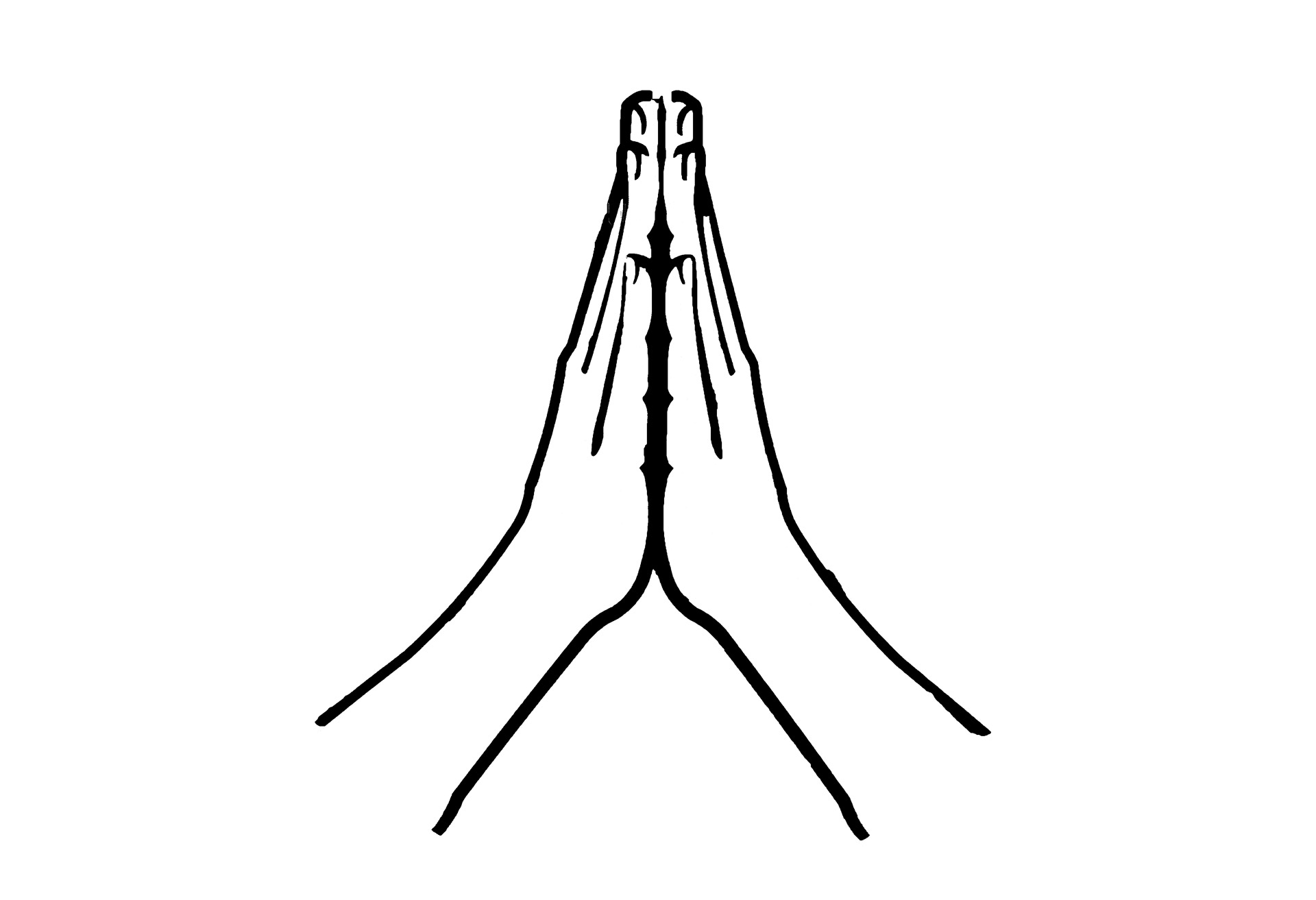 Confession:  God, please forgive me...silent prayer & reflection                                              (let the Holy Spirit bring to mind any sin that needs to be confessed - offer it to God & let it go) 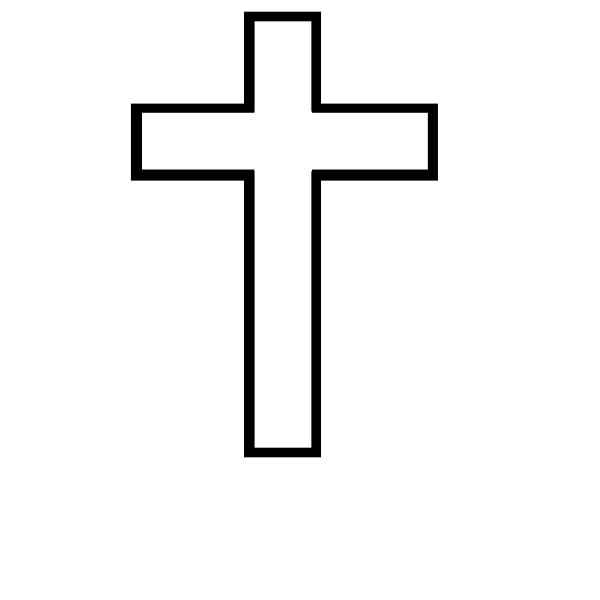 Assurance of PardonGlory be to the Father, & to the Son & to the Holy Ghost!  Thank You God for grace!  Amen!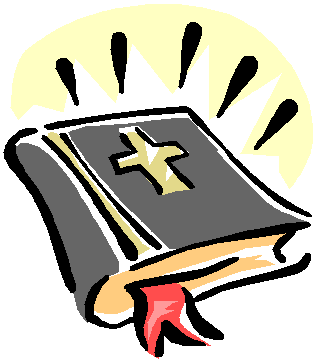  	Scripture: 	Romans 13:8-14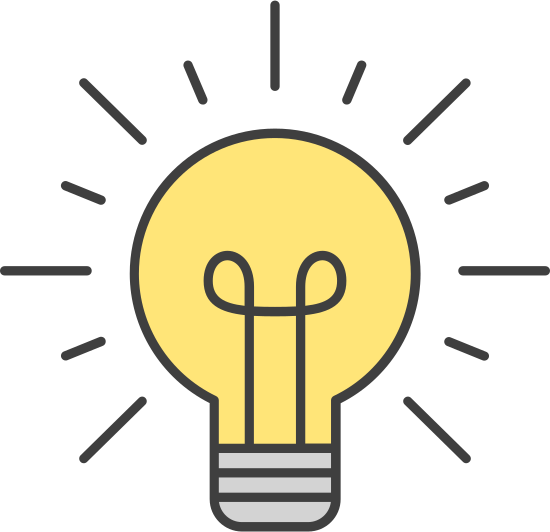 (Kid’s Time & Sermon Thoughts)   	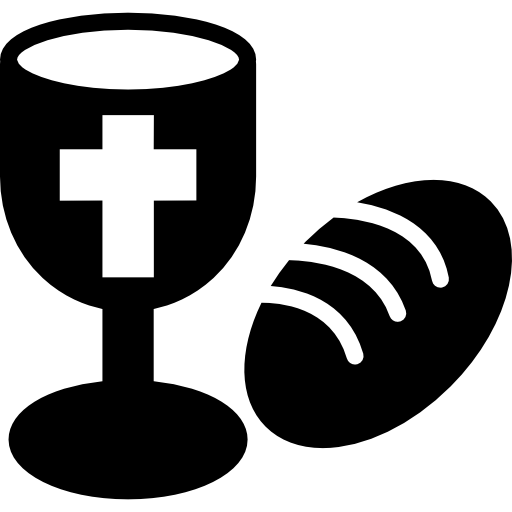 Communion (see “Communion Liturgy” below)Offering: 				We respond to God’s love in joy.   	please drop financial gifts when arriving/leaving or mail to: 939 S. Danby Rd, Spencer NY 14883 -OR- PO Box 367, Spencer, NY. 14883Responsive Organ Music“Dona Nobis Pacem/ I Surrender All”  arr. Jeff Perks 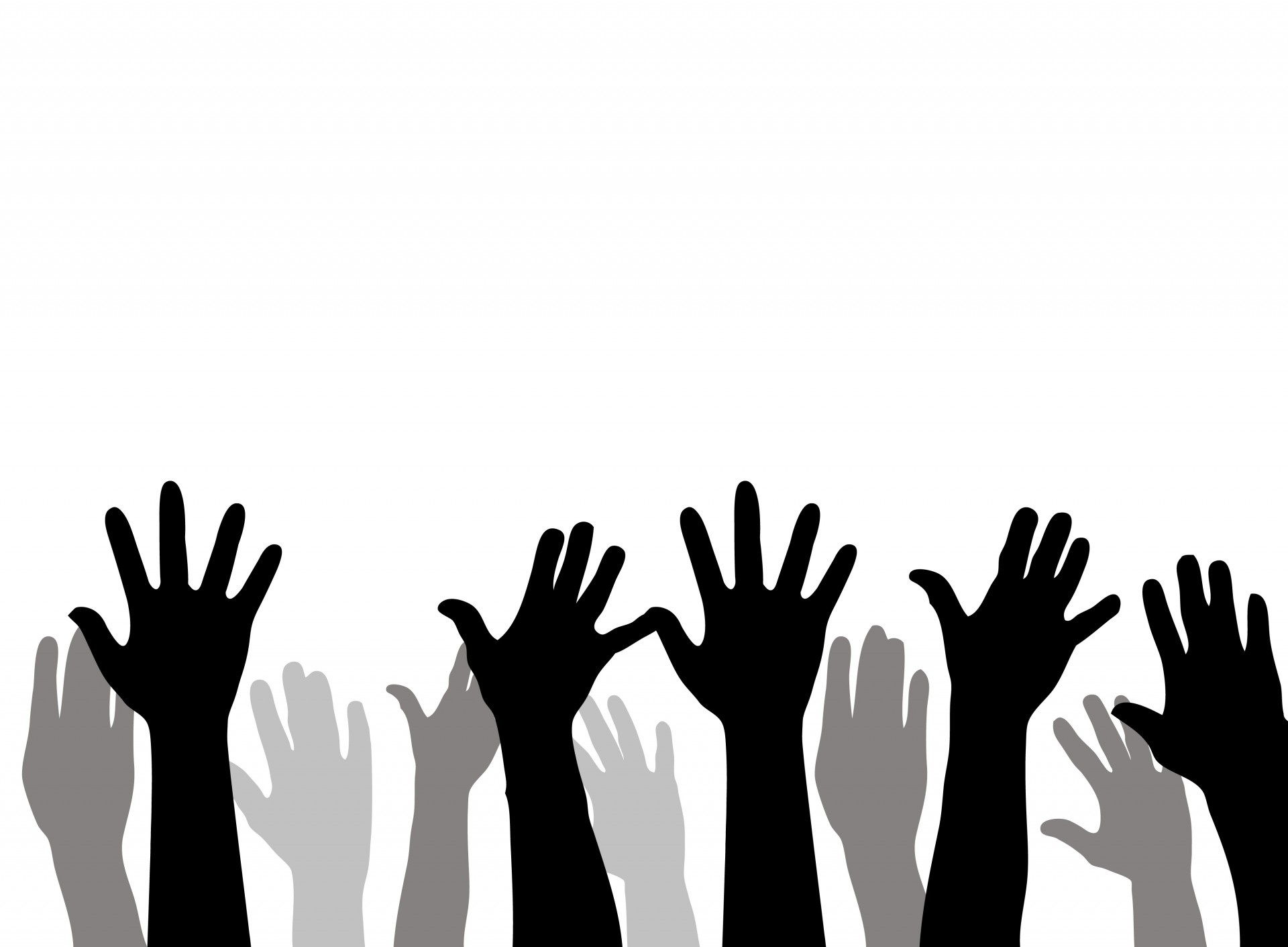 Prayers of the Pastor & the PeopleWith Praise & Thanksgiving              share briefly names & situations to lift to God in prayer -- we know God is more than able to hold all we offer & God knows the details!  Lord in Your mercy...Hear our prayer.BlessingInstruments: “Halle, Halle, Halle-lujah! (X3)                 Hallelujah, Hal-le-lu-jah! Postlude “Come, Labor On” (Presbyterian Hymnal #415) Jane Laurie Borthwick, 1859; rev. 1863; alt. Thomas Tertius Noble, 1918. Music: Copyright © 1918, 1946, 1982 Belwin-Mills Publishing Corp. International copyright secured.  Let Us Break Bread TogetherTraditional Spiritual - Arr. by Larry Leader. Arr .© Singspiration 1979. Praise Hymnal (#162). (Vs.1)  Let us break bread together on our knees, (on our knees;) Let us break bread together on our knees, (on our knees;)(Refrain)  When I fall on my knees, With my face to the rising sun, O Lord, have mercy on me. (on me.)  (Vs.2)  Let us drink the cup together on our knees, (on our knees;) Let us drink the cup together on our knees, (on our knees;) (Refrain) (Vs.3) Let us praise God together on our knees, (on our knees;) Let us praise God together on our knees, (on our knees;) (Refrain) Notes & Doodles: Personal Milestones:Prayer Concerns: 			Sept. 6th: Aurora DannPrayer family: George & Sandy WarnerPrayer young person: Ethan Drake Prayer theme for young adults: general welfareAll medical professionals, emergency responders & those serving in hospitals, nursing homes & care facilities Military folks & family S-VE School Board members, administrators, teachers & othersNorth Spencer Christian Academy Church FinancesRenovation House North Van Etten Church - Pastor Beverly Davenport Communion Liturgy: Eat this Bread (Cantor voice) *Communaute de Taize, adapted by Robert J. Batastini (1984) Eat this bread, drink this cup, Come to me and never be hungry. Eat this bread, drink this cup, Trust in me and you will not thirst. The LORD be with you. And also with you. Lift up your hearts. We lift them to the LORD. Let us give thanks to the LORD our God. It is right to give our thanks and praise! (prayer of thanksgiving & praise -- ending with the LORD's prayer) ...he took bread & after giving thanks to God he broke it & gave it to his disciples saying, "Take, eat. This is my body given for you. Do this in remembrance of me." And in the same way Jesus took the cup, saying: "This cup is the new covenant sealed in my blood, shed for you for the forgiveness of sins. Whenever you drink it, do this in remembrance of me." All who trust in Jesus Christ as Lord are welcome (always have been!). As you receive the sacrament of communion consider the grace of what Jesus Christ has done for us all and how much God loves you. After all have received, let us pray: God, thank You for graciously accepting us as living members of Your Son our Savior Jesus Christ. Thank you for feeding us with spiritual food in the Sacrament of his body and blood. Send us into the world in peace, and grant us strength and courage to love and serve You with gladness and singleness of heart; through Christ our Lord. Amen. Amen. Amen!Announcements/Reminders: 9/12:  12noon-gone Chicken BBQ @ N.Spencer (preorder @607-589-6366 by Sept. 8th)9/13:	Worship @ 11AM!  (Shift day!)  9/15:	Village Elections & Dissolution Vote (12noon-9PM) Able to vote in-person & absentee Jobs hiring: Raymond Hadley - manufacturing team 607-589-4415 (ext.300) or resume to humanresources@raymondhadley.com 